Nuestro Tiempo R.B.D : 14.507-6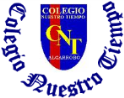 Programa de Integración EscolarPsicopedagoga: Javiera Marambio Jorquera.Guía de trabajo4°BásicoSemana 6Objetivo: clasificar y desarrollar el pensamiento lógico.Estudiante: ____________________________________________________________________________1.- Indica que figuras son y qué tiene  de diferente, subraya también lo que tienen igual.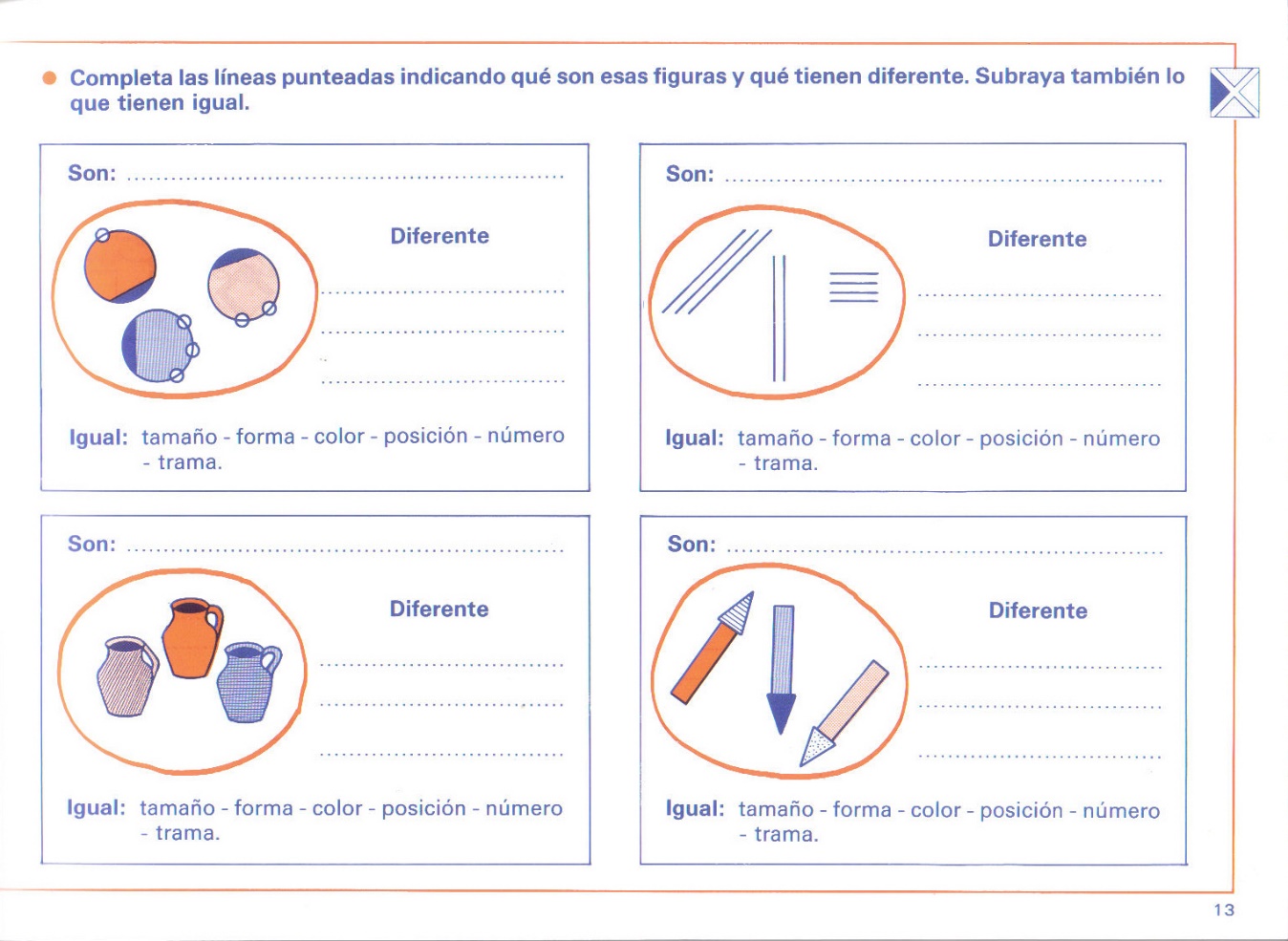 2.- Clasifica en tres grupos los conceptos que te daré a continuación.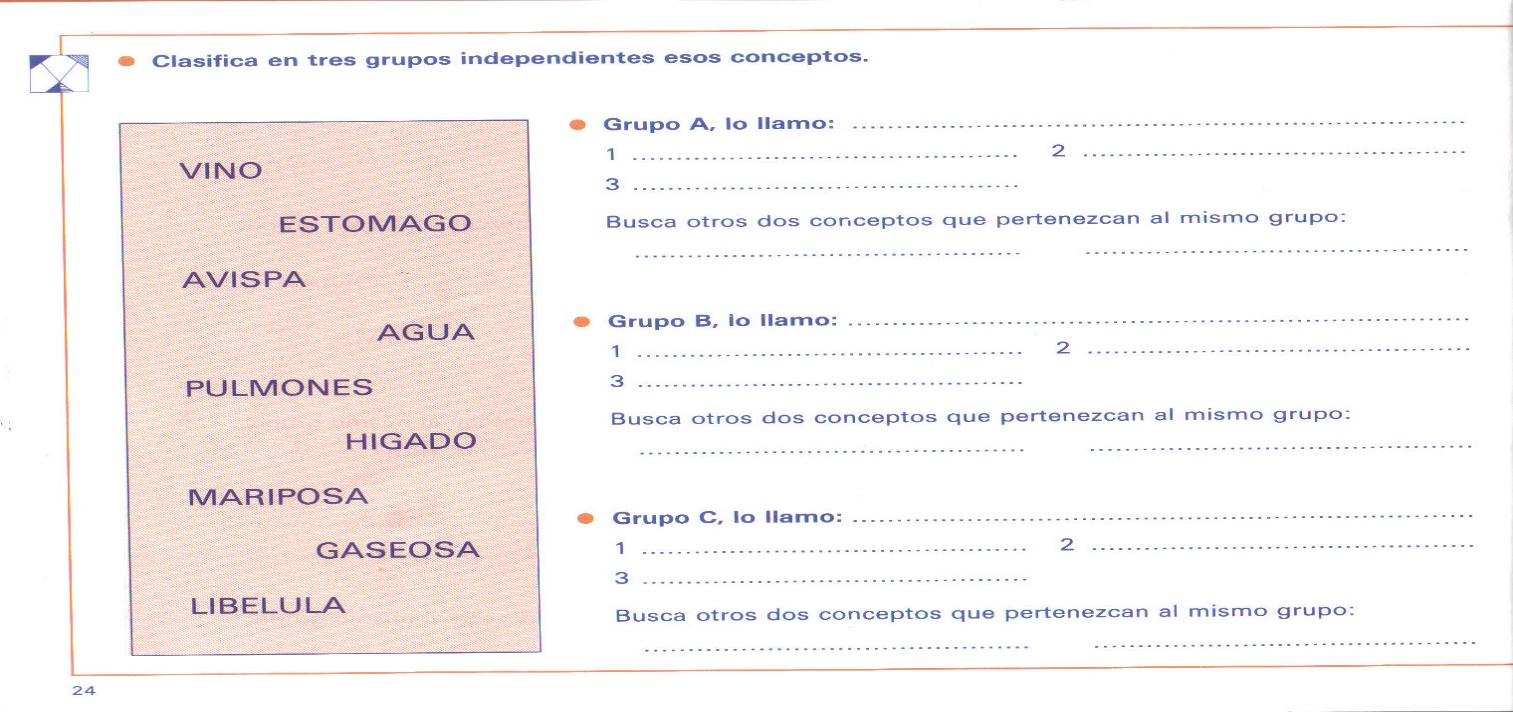 3.- Dibuja una casa y añade que te indicare.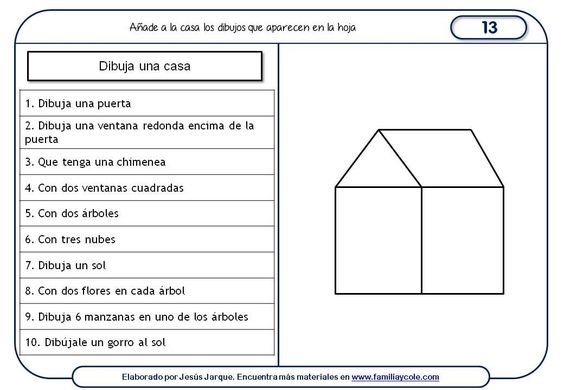 4.- Piensa en algún deseo del cual tú sabes que se podrá cumplir, fundamenta tu deseo en una breve historia.________________________________________________________________________________________________________________________________________________________________________________________________________________________________________________________________________________________________________________________________________________________________________________________________________________________________________________________________________________________________________________________________________________________________________________________________________________________________________________________________